§2925.  E-9-1-1 CouncilThe E-9-1-1 Council, established in Title 5, section 12004‑I, subsection 74‑A, shall advise and assist the bureau in the implementation of the E-9-1-1 system.  [PL 1993, c. 566, §8 (AMD).]1.  Membership.  The E-9-1-1 Council is composed of 17 members; one appointed by the Public Utilities Commission; one appointed by the Commissioner of Public Safety; and 15 appointed by the Governor, including one who is a municipal official nominated by the statewide association of municipalities, one county official nominated by a statewide association of county commissioners, one who is a chief of a municipal police department nominated by the statewide association of chiefs of police, one who is the chief of a municipal fire department nominated by the statewide association of fire chiefs, one who is a county sheriff nominated by the statewide association of sheriffs, one who represents small telephone companies, one who represents the largest provider of local exchange telephone services, one who represents cellular or wireless service providers, one who represents a direct provider of emergency medical services, one who is a dispatcher nominated by the statewide association of dispatchers, one who is a member of a volunteer fire department, one to represent persons who are deaf and hard of hearing and 3 to represent the public-at-large.  Each member may name a designee who may attend meetings of the council and act on that member's behalf in council proceedings.[PL 2021, c. 348, §37 (AMD).]2.  Terms of office.  The members appointed by the Public Utilities Commission and the Commissioner of Public Safety serve at the pleasure of the appointing authority.  The remaining members serve terms of 3 years.  A vacancy must be filled by the appointing authority to complete the term of the appointee who vacated the office.[PL 1993, c. 566, §8 (AMD).]3.  Quorum.  A majority of the members of the council constitutes a quorum.[PL 1993, c. 566, §8 (AMD).]4.  Compensation.  Members of the council are entitled to receive expenses only according to Title 5, chapter 379.[PL 1993, c. 566, §8 (AMD).]5.  Chair.  The council shall choose a chair from among its members.[PL 1993, c. 566, §8 (AMD).]6.  Duties.  The council has the following duties.A.  The council shall advise the bureau on activities relating to the establishment of an E-9-1-1 system.  [PL 1993, c. 566, §8 (AMD).]B.  The council shall review and comment on rules proposed by the bureau under this chapter.  [PL 1993, c. 566, §8 (AMD).]C.  The council shall assist the bureau in providing public information about the implementation and operation of the E-9-1-1 system.  [PL 1993, c. 566, §8 (AMD).]D.  The council shall assist the bureau in responding to and resolving service-related complaints and issues regarding the E-9-1-1 system.  [PL 2009, c. 219, §1 (NEW).][PL 2009, c. 219, §1 (AMD).]SECTION HISTORYPL 1987, c. 840, §3 (NEW). PL 1989, c. 30 (AMD). PL 1989, c. 503, §B107 (AMD). PL 1993, c. 566, §8 (AMD). PL 1997, c. 291, §1 (AMD). PL 2009, c. 219, §1 (AMD). PL 2021, c. 348, §37 (AMD). The State of Maine claims a copyright in its codified statutes. If you intend to republish this material, we require that you include the following disclaimer in your publication:All copyrights and other rights to statutory text are reserved by the State of Maine. The text included in this publication reflects changes made through the First Regular and First Special Session of the 131st Maine Legislature and is current through November 1. 2023
                    . The text is subject to change without notice. It is a version that has not been officially certified by the Secretary of State. Refer to the Maine Revised Statutes Annotated and supplements for certified text.
                The Office of the Revisor of Statutes also requests that you send us one copy of any statutory publication you may produce. Our goal is not to restrict publishing activity, but to keep track of who is publishing what, to identify any needless duplication and to preserve the State's copyright rights.PLEASE NOTE: The Revisor's Office cannot perform research for or provide legal advice or interpretation of Maine law to the public. If you need legal assistance, please contact a qualified attorney.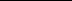 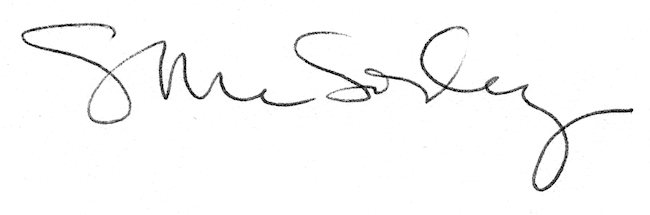 